Σας κοινοποιούμε πίνακα με τα ονόματα των εκπαιδευτικών που θα συμμετέχουν στο βιωματικό εργαστήριο για το θέατρο στην εκπαίδευση. Τα εργαστήρια θα έχουν   διάρκεια δύο τρίωρων συναντήσεων, απόγευμα Παρασκευής, στο χώρο του Συνδέσμου Φίλων Γραμμάτων και Τεχνών και ώρα 17:30-20:30.  Ημερομηνία πρώτης συνάντησης την Παρασκευή 2 Νοεμβρίου 2018.Πίνακας ονομάτων: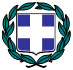 ΕΛΛΗΝΙΚΗ ΔΗΜΟΚΡΑΤΙΑΥΠΟΥΡΓΕΙΟ ΠΑΙΔΕΙΑΣ ΕΡΕΥΝΑΣ ΚΑΙ ΘΡΗΣΚΕΥΜΑΤΩΝΠΕΡΙΦΕΡΕΙΑΚΗ ΔΙΕΥΘΥΝΣΗ Π. & Δ. Ε.ΑΝΑΤΟΛΙΚΗΣ ΜΑΚΕΔΟΝΙΑΣ - ΘΡΑΚΗΣΔΙΕΥΘΥΝΣΗ ΠΡΩΤ. ΕΚΠ/ΣΗΣ ΚΑΒΑΛΑΣΤαχ. Δ/νση		: Εθνικής Αντίστασης 20			Διοικητήριο (Γραφείο 510)Τ.Κ. – Πόλη		: 65110 ΚαβάλαΠληροφορίες                        : Παπάζογλου ΠαναγιώτηςΤηλέφωνο 		: 2510291559, 2513503559 FAX			: 2510291504Ιστοσελίδα		: http://dipe.kav.sch.grΗλεκτρονική διεύθυνση	: ypsd@dipe.kav.sch.grΚαβάλα, 16/10/2018Α.Π.: Φ.23.1/6258ΕΛΛΗΝΙΚΗ ΔΗΜΟΚΡΑΤΙΑΥΠΟΥΡΓΕΙΟ ΠΑΙΔΕΙΑΣ ΕΡΕΥΝΑΣ ΚΑΙ ΘΡΗΣΚΕΥΜΑΤΩΝΠΕΡΙΦΕΡΕΙΑΚΗ ΔΙΕΥΘΥΝΣΗ Π. & Δ. Ε.ΑΝΑΤΟΛΙΚΗΣ ΜΑΚΕΔΟΝΙΑΣ - ΘΡΑΚΗΣΔΙΕΥΘΥΝΣΗ ΠΡΩΤ. ΕΚΠ/ΣΗΣ ΚΑΒΑΛΑΣΤαχ. Δ/νση		: Εθνικής Αντίστασης 20			Διοικητήριο (Γραφείο 510)Τ.Κ. – Πόλη		: 65110 ΚαβάλαΠληροφορίες                        : Παπάζογλου ΠαναγιώτηςΤηλέφωνο 		: 2510291559, 2513503559 FAX			: 2510291504Ιστοσελίδα		: http://dipe.kav.sch.grΗλεκτρονική διεύθυνση	: ypsd@dipe.kav.sch.grΠΡΟΣ:Τους/τις Δ/ντές/ντριες και Προϊσταμένους/νες όλων των Σχολικών Μονάδων της Διεύθυνσης Πρωτοβάθμιας Εκπαίδευσης Καβάλας ΕΛΛΗΝΙΚΗ ΔΗΜΟΚΡΑΤΙΑΥΠΟΥΡΓΕΙΟ ΠΑΙΔΕΙΑΣ ΕΡΕΥΝΑΣ ΚΑΙ ΘΡΗΣΚΕΥΜΑΤΩΝΠΕΡΙΦΕΡΕΙΑΚΗ ΔΙΕΥΘΥΝΣΗ Π. & Δ. Ε.ΑΝΑΤΟΛΙΚΗΣ ΜΑΚΕΔΟΝΙΑΣ - ΘΡΑΚΗΣΔΙΕΥΘΥΝΣΗ ΠΡΩΤ. ΕΚΠ/ΣΗΣ ΚΑΒΑΛΑΣΤαχ. Δ/νση		: Εθνικής Αντίστασης 20			Διοικητήριο (Γραφείο 510)Τ.Κ. – Πόλη		: 65110 ΚαβάλαΠληροφορίες                        : Παπάζογλου ΠαναγιώτηςΤηλέφωνο 		: 2510291559, 2513503559 FAX			: 2510291504Ιστοσελίδα		: http://dipe.kav.sch.grΗλεκτρονική διεύθυνση	: ypsd@dipe.kav.sch.grΚΟΙΝ.:ΘΕΜΑ:«Πίνακας ονομάτων συμμετεχόντων στο βιωματικό εργαστήριο για το θέατρο στην εκπαίδευση» ΟΝΟΜΑΕΠΙΘΕΤΟΣΧΟΛΕΙΟ ΠΟΥ ΥΠΗΡΕΤΩΜαριάνναΒοζάνη5ο Νηπιαγωγείο ΚαβάλαςΕλισάβετΜαλτέζου7ο Νηπιαγωγείο Καβάλας ΜαρίαΙωάννου9ο Δημοτικό Σχολείο ΚαβάλαςΒασιλικήΝάτση11ο Δημοτικό Σχολείο ΚαβάλαςΜαρία Κωνσταντινίδου1ο Δημοτικό Σχολείο ΧρυσούποληςΔημήτρηςΤσόγκας13ο Δημοτικό Σχολείο ΚαβάλαςΔημήτρηςΚαρακεχαγιόγλουΔημοτικό Σχολείο ΠαληούΑγγελική Λαζαρίδου1ο Δημοτικό Σχολείο ΠαγγαίουΈρρικαΤσιμπερτζοπούλου11ο Νηπιαγωγείο ΚαβάλαςΠαναγιώταΤομάζου17ο Δημοτικό Σχολείο ΚαβάλαςΚατερίναΜυλοπούλου16ο Δημοτικό Σχολείο ΚαβάλαςΜαρία Μαστοράκη 24ο,14ο,19ο και Φιλίππων ΜαρίαΜατζάρη2ο Νηπιαγωγείο ΑμυγδαλεώναΧρυσήΤσοντούκηΔημοτικό Σχολείο ΑμυγδαλεώναΑθανάσιοςΠαπαδόπουλοςΔημοτικό Σχολείο ΟφρυνίουΠαρθέναΚεκρίδου5ο Δημοτικό Σχολείο Καβάλας ΑικατερίνηΚυριακίδουΔημοτικό Σχολείο ΚοκκινοχώματοςΕυαγγελίαΠαπαστρατάκη25ο Δημοτικό Σχολείο ΚαβάλαςΠαρθέναΠαπαδοπούλου2ο  Δημοτικό Σχολείο Ν.ΠεράμουΕυγενία Μπαρμπαγιάννη19ο Δημοτικό Σχολείο ΚαβάλαςΕυδοκίαΣερβάνη 2ο Δημοτικό Σχολείο ΕλευθερούποληςΙωάννα Κουκάκη Νηπιαγωγείο Παληού ΝούσκαληΑναστασία15ο Δημοτικό Σχολείο ΚαβάλαςΣοφίαΖοπόγλουΙδιωτικό Νηπιαγωγείο Μπλε ΜπαλόνιΑναστασίαΤαρτσίνηΝηπιαγωγείο Ν. Ηρακλείτσας Νικόλαος Χατζηγεωργιάδης 19ο  Δημοτικό Σχολείο ΚαβάλαςΣεβαστιανήΚαρυπίδου19ο Νηπιαγωγείο ΚαβάλαςΕλευθερίαΚαρβουνίδου24ο Δημοτικό Σχολείο ΚαβάλαςΜελπομένηΜαγνησιώτου19ο Νηπιαγωγείο ΚαβάλαςΑρετήΛιάπηΔημοτικό Σχολείο ΕλαιοχωρίουΟ Διευθυντής Π.Ε. ΚαβάλαςΚωνσταντίνος Μπαντίκος 